Cumberland FA U18 Trial Form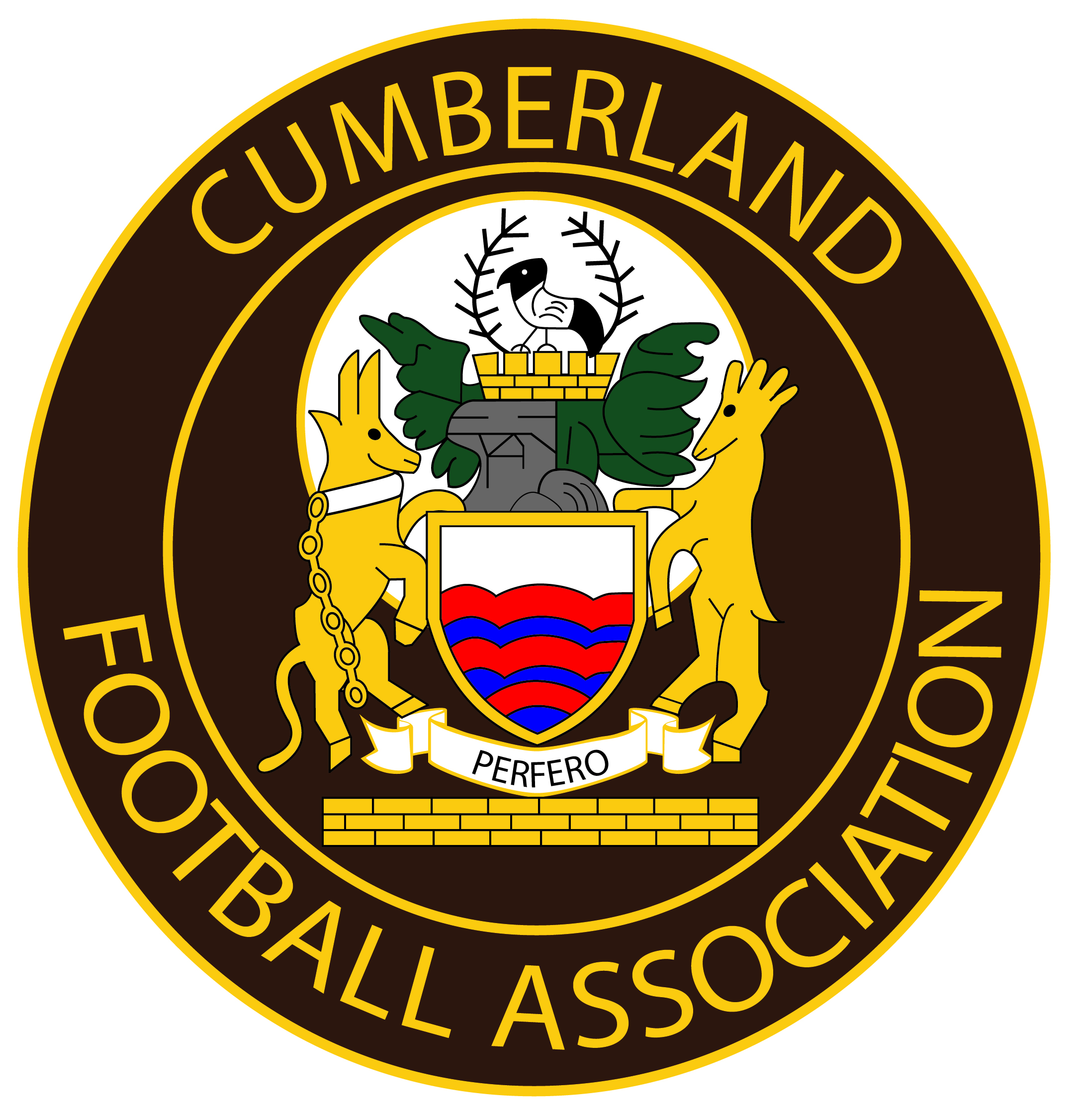 Please tick the date you will be attendingI give consent for the above named child to take part in the Cumberland FA U18 trials taking place at Netherhall School on I understand that by giving consent to this my son will be under the supervision of the Cumberland FA staff with their welfare being managed under Cumberland FA’s safeguarding children policy.Print Name………………………..		Signed Name:………………………………….		Date…………Designated Safeguarding Officer: Gillian Shields 07458 043681Deputy Designated Safeguarding Officer: James Reid 07918 083637Netherhall 22nd August 18D Marks Carpets Stadium (Formerly Gillford Park) 12th September 18Name of Trialist:D.O.B:Home Address:Contact Number:Emergency Contact Name:Emergency Contact Number:Preferred Position 1)2)Preferred Position 1)2)Known Medical Needs:Known Medical Needs:If any please use this space to provide further details:If any please use this space to provide further details:(Please delete as appropriate)I give permission for my son to make his own way there and back to the trials.I will be bringing my son and collecting him from the above site.(Please delete as appropriate)I give permission for my son to make his own way there and back to the trials.I will be bringing my son and collecting him from the above site.